TomatoCart E-Check Prismpay Plugin (Installation Guide):1) Download the zip file and place the files folder wise same as zip after this  Log-in with your admin panel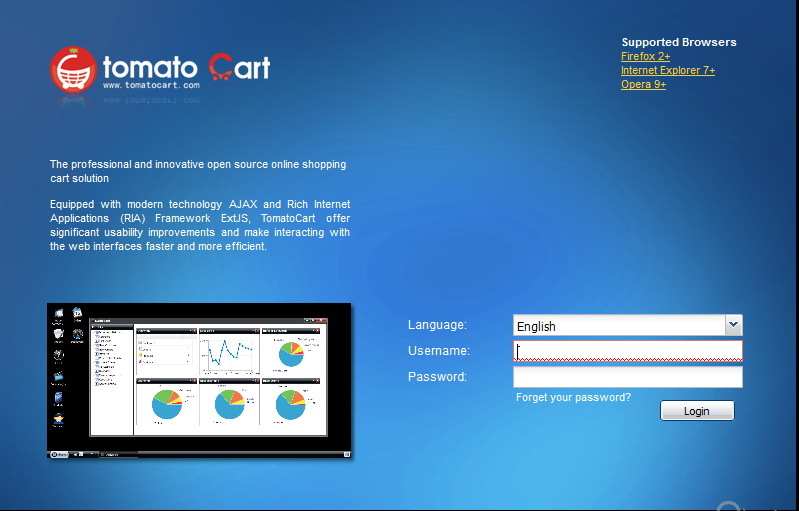 2) Click "Start->Modules->Payment Modules" and find Prismpay E-Check 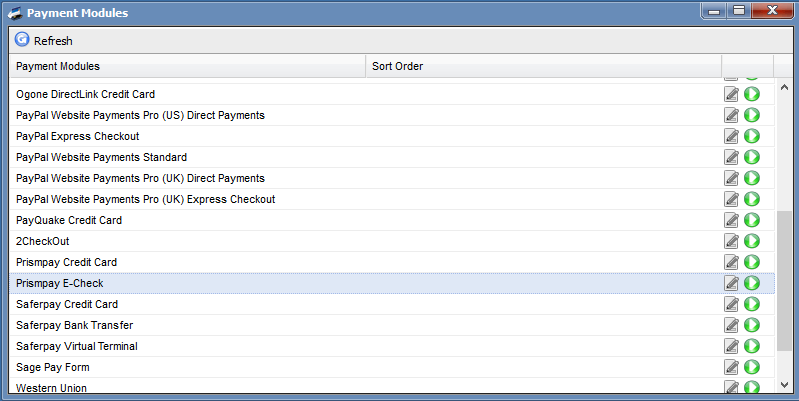 3) Install By Click on the green button after this Edit button enable and you can enter the configuration settings.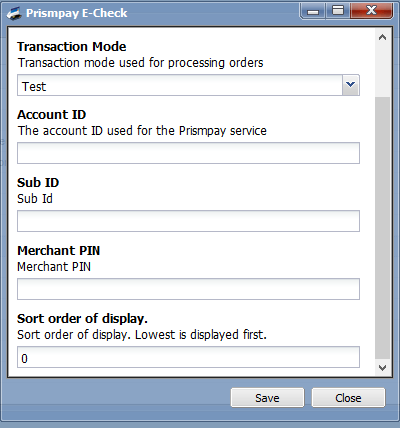 4)  Enter the “Account ID ,  Sub ID and Merchant PIN “ and enable it to show on the Front hand for user shopping.Release Notes:Current Version: 1.11) When you install this plugins it enables E-Check Processing in your website.2) This version currently support E-Check Processing.